H Unit 17:   Advanced AlgebraRoad MapRoad MapRoad MapRoad MapRoad MapRoad MapIn this unit you will learn about algebra. The aims are as follows:LG1: KnowledgeLG2: ApplicationLG3: SkillsAssessment GradesIn this unit you will learn about algebra. The aims are as follows:LG1: KnowledgeLG2: ApplicationLG3: SkillsIn this unit you will learn about algebra. The aims are as follows:LG1: KnowledgeLG2: ApplicationLG3: SkillsIn this unit you will learn about algebra. The aims are as follows:LG1: KnowledgeLG2: ApplicationLG3: SkillsIn this unit you will learn about algebra. The aims are as follows:LG1: KnowledgeLG2: ApplicationLG3: SkillsIn this unit you will learn about algebra. The aims are as follows:LG1: KnowledgeLG2: ApplicationLG3: SkillsThemesLearning Goals/Outcomes/ContentLearning Goals/Outcomes/ContentLearning Goals/Outcomes/Content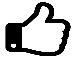 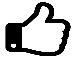 17   Changing the subject of formulae (more complex), algebraic fractions, solving equations arising from algebraic fractions, rationalising surds, proofRationalise the denominator involving surds; Rationalise the denominator involving surds; Rationalise the denominator involving surds; 17   Changing the subject of formulae (more complex), algebraic fractions, solving equations arising from algebraic fractions, rationalising surds, proofSimplify algebraic fractions; Simplify algebraic fractions; Simplify algebraic fractions; 17   Changing the subject of formulae (more complex), algebraic fractions, solving equations arising from algebraic fractions, rationalising surds, proofMultiply and divide algebraic fractions;Multiply and divide algebraic fractions;Multiply and divide algebraic fractions;17   Changing the subject of formulae (more complex), algebraic fractions, solving equations arising from algebraic fractions, rationalising surds, proofSolve quadratic equations arising from algebraic fraction equations; Solve quadratic equations arising from algebraic fraction equations; Solve quadratic equations arising from algebraic fraction equations; 17   Changing the subject of formulae (more complex), algebraic fractions, solving equations arising from algebraic fractions, rationalising surds, proofChange the subject of a formula, including cases where the subject occurs on both sides of the formula, or where a power of the subject appears;Change the subject of a formula, including cases where the subject occurs on both sides of the formula, or where a power of the subject appears;Change the subject of a formula, including cases where the subject occurs on both sides of the formula, or where a power of the subject appears;17   Changing the subject of formulae (more complex), algebraic fractions, solving equations arising from algebraic fractions, rationalising surds, proofChange the subject of a formula such as , where all variables are in the denominators;Change the subject of a formula such as , where all variables are in the denominators;Change the subject of a formula such as , where all variables are in the denominators;17   Changing the subject of formulae (more complex), algebraic fractions, solving equations arising from algebraic fractions, rationalising surds, proofSolve ‘Show that’ and proof questions using consecutive integers (n, n + 1), squares a2, b2, even numbers 2n, odd numbers 2n +1; Solve ‘Show that’ and proof questions using consecutive integers (n, n + 1), squares a2, b2, even numbers 2n, odd numbers 2n +1; Solve ‘Show that’ and proof questions using consecutive integers (n, n + 1), squares a2, b2, even numbers 2n, odd numbers 2n +1; 17   Changing the subject of formulae (more complex), algebraic fractions, solving equations arising from algebraic fractions, rationalising surds, proofUse function notation;Use function notation;Use function notation;17   Changing the subject of formulae (more complex), algebraic fractions, solving equations arising from algebraic fractions, rationalising surds, proofFind f(x) + g(x) and f(x) – g(x), 2f(x), f(3x) etc algebraically; Find f(x) + g(x) and f(x) – g(x), 2f(x), f(3x) etc algebraically; Find f(x) + g(x) and f(x) – g(x), 2f(x), f(3x) etc algebraically; 17   Changing the subject of formulae (more complex), algebraic fractions, solving equations arising from algebraic fractions, rationalising surds, proofFind the inverse of a linear function;Find the inverse of a linear function;Find the inverse of a linear function;17   Changing the subject of formulae (more complex), algebraic fractions, solving equations arising from algebraic fractions, rationalising surds, proofKnow that f –1(x) refers to the inverse function;Know that f –1(x) refers to the inverse function;Know that f –1(x) refers to the inverse function;17   Changing the subject of formulae (more complex), algebraic fractions, solving equations arising from algebraic fractions, rationalising surds, proofFor two functions f(x) and g(x), find gf(x).For two functions f(x) and g(x), find gf(x).For two functions f(x) and g(x), find gf(x).